По традиции в нашем садике прошел выпускной для будущих первоклассников. А их  у нас двое: это- Олеся Дуплякова и Вова Дупляков.Как хорошо, как празднично у нас!Бал выпускной мы открываем с вами!И в детский сад мы пригласили вас,Чтоб любовались вы выпускниками.Мы с вами в школу провожаем их,Любимых, талантливых и самых дорогих.В мир школьный, добрый, интересный. 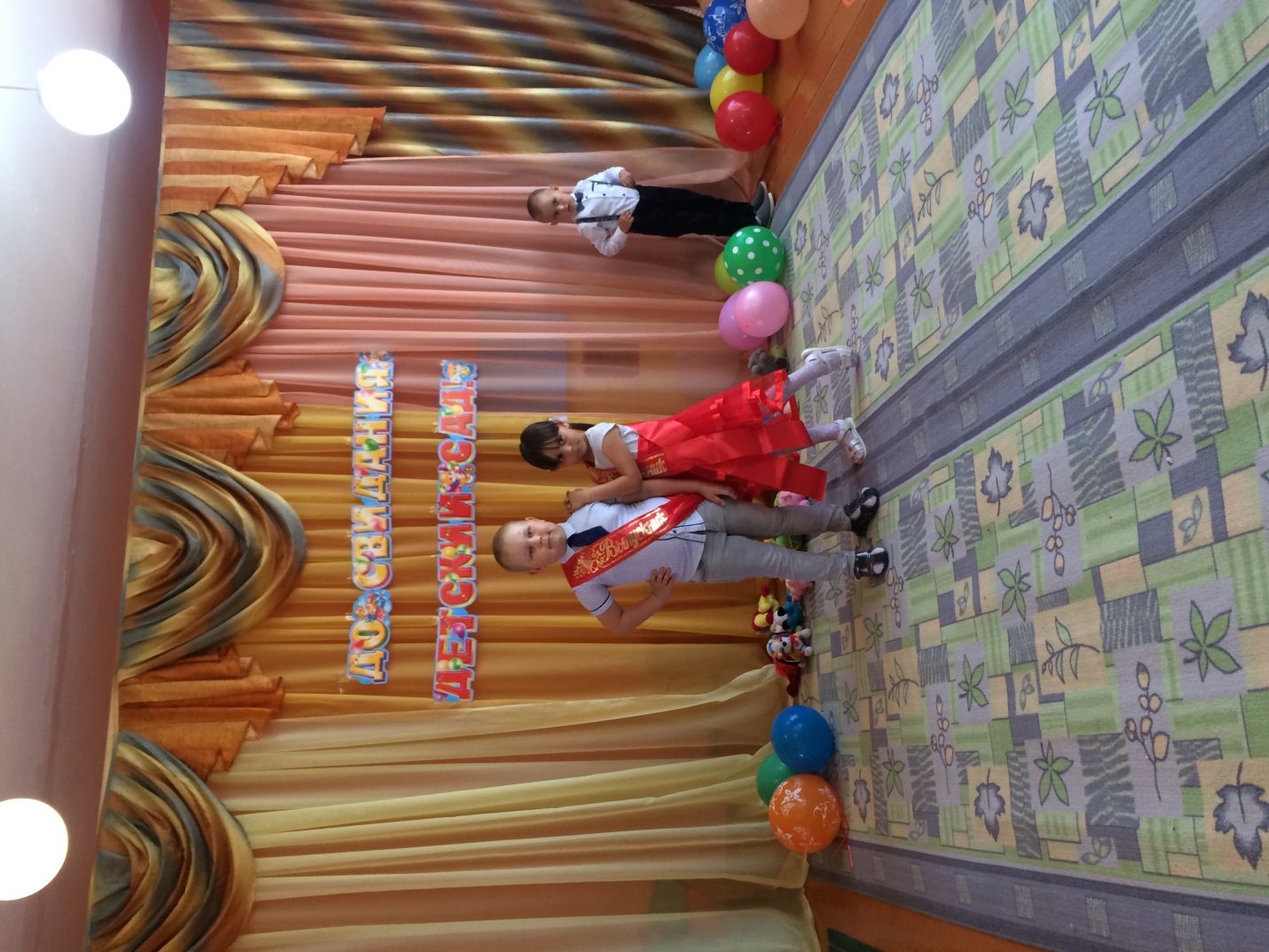  Дошкольное детство – большая страна.В волшебных морях затерялась она.На карте страну эту не отыскать.Хотите, ребята, вы там побывать?Дети: Да! Ведущая: Можно поездом поехать, можно сесть на самолёт.А сегодня шар воздушный приглашает вас в полёт!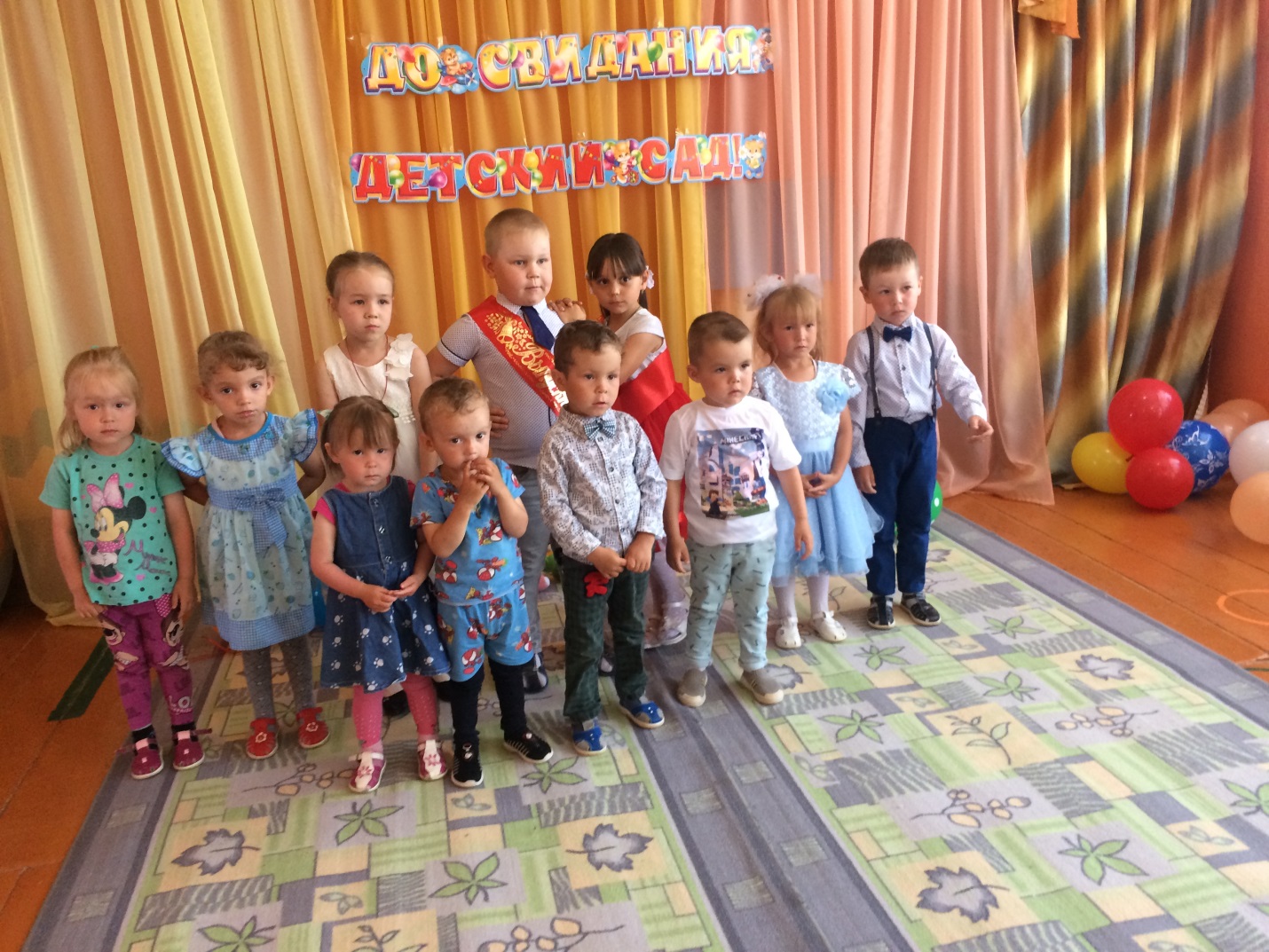  Воздушный шар перенёс нас назад на 4 года. ? В страну малышек вы попали.Когда вы маленькие были, в стране малышек тоже жили.Ребята побывали на  островеМечтателей, много пели , играли и танцевали, читали стихи и говорили слова благодарности сотрудникам садика.  И в этот трогательный для всех нас часТанцуем выпускной дошкольный вальс!  Да, теперь мы стали старше — и намного,Растём мы каждый день и каждый миг!Нас жизнь зовет вперед, зовет дорога –Мир знаний так обширен и велик!